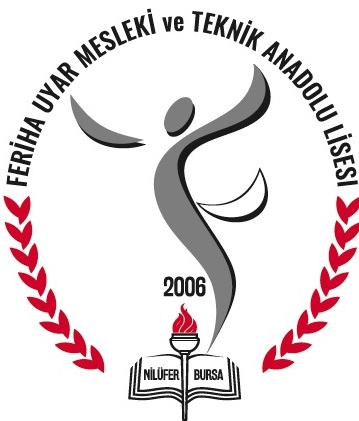                                      FERİHA UYAR MESLEKİ ve TEKNİK ANADOLU LİSESİ                                                      (9. SINIFLAR ÖRGÜN EĞİTİM)24.07.2023-04.08.2023 TARİHLERİ ARASI MERKEZİ VE YEREL YERLEŞTİRME SONUÇLARINA GÖRE;                         OKULUMUZA YERLEŞEN ÖĞRENCİLERİMİZİ TEBRİK EDERİZ.ÖĞRENCİ KAYIT DOSYALARININ DOLDURULMASI İÇİN VELİ VE ÖĞRENCİMİZİ 08.08.2023 TARİHİNDEN İTİBAREN OKULUMUZA BEKLERİZ.***Başka okul tercih etmek isteyen velilerimiz,tercih sürecinde tüm işlemlerini öğrencinin mezun olduğu ortaokulda yapacaklardır.                                              KAYIT İÇİN GEREKLİ OLAN EVRAKLAR-2023  YILI ORTAÖĞRETİM KURUMLARINA YERLEŞTİRME SONUÇ BELGESİ-VELİ VE ÖĞRENCİNİN TC KİMLİK KARTLARININ ARKALI ÖNLÜ FOTOKOPİSİ-ÖĞRENCİNİN 4 ADET VESİKALIK FOTOĞRAFI-ÖĞRENCİ KAYIT FORMLARI (DOLDURULMAK ÜZERE OKULUMUZDAN VERİLECEKTİR)***YILLIK ÖĞRENCİ GEREKSİNİMLERİ (KIRTASİYE MALZEMELERİ,FOTOKOPİ KAĞITLARI,KLASÖR VS) İLE İLGİLİ BİLGİLENDİRME, KAYIT ESNASINDA OKULUMUZDAN YAPILACAKTIR.***KAYIT İŞLEMLERİ  İÇİN ;TARİH: 08.08.2023-25.08.2023MESAİ SAATLERİ: 09:00-12.00   /ÖĞLE ARASI/   13.30-16.00OKUL ADRES BİLGİLERİ: ATAEVLER, NENE HATUN CADDESİ NO:34 16140 NİLÜFER/BURSA OKUL WEB ADRESİ: https://ferihauyarkml.meb.k12.tr